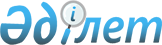 О внесении изменений в приложение N 2 постановления Акимата г.Алматы от 29.01.2002 г. N 1/80 "Об утверждении Положения об участковых комиссиях по оказанию государственной адресной социальной помощи населению"
					
			Утративший силу
			
			
		
					Постановление Акимата города Алматы от 19 июля 2002 г. N 3/470. Зарегистрировано Управлением юстиции города Алматы 1 августа 2002 года за N 462. Утратило силу постановлением Акимата города Алматы от 29 декабря 2005 года N 5/870. (V05R687)



      В соответствии с Законами Республики Казахстан "
 О местном 
 государственном управлении в Республике Казахстан" от 23.01.2001 года и "
 О государственной 
 адресной социальной помощи" от 17.07.2001 года, акимат города Алматы ПОСТАНОВЛЯЕТ: 

      1. Внести в состав участковых комиссий по оказанию государственной адресной социальной помощи населению, утвержденный 
 постановлением 
 от 29 января 2002 года № 1/80 "Об утверждении Положения об участковых комиссиях по оказанию государственной адресной социальной помощи населению" следующие изменения и дополнения: 



      1) ввести в состав участковой комиссии Алмалинского района: 



      Дон Анатолия Степановича - заведующего отделом РайКОМХОЗ, Керимкулову Баян Алимжановну - главного специалиста отдела анализа уровня жизни Алмалинского районного центра труда и социальной защиты населения; 



      вывести из состава: 



      Каболдинова Н. Т., Рахметуллину А. М.; 



      2) ввести в состав участковой комиссии Ауэзовского района: 



      Казыбекову Зауре Кайпбековну - начальника Ауэзовского районного центра занятости; 



      вывести из состава: 



      Новоселова М.Ю.; 



      3) ввести в состав участковой комиссии Жетысуского района: 



      Минбаева Зиядина Курбановича - заместитель председателя участковой комиссии, начальника центра труда и социальной защиты населения,



      Маханова Жумадыль Тулегеновича - координатора-советника акима по вопросам местного самоуправления, 



      Кыдыргалиева Торехан Камбаровича - главного специалиста отдела коммунального хозяйства, 



      Умралиеву Санию Альденовну - председателя совета ветеранов войны и пенсионеров; 



      вывести из состава: 



      Савченко А.В., Раисову Е.Н;



      4) ввести в состав участковой комиссии Медеуского района:



      Оспанову Назипу Камаловну - заместителя председателя участковой комиссии, начальника районного центра труда и социальной защиты населения,



      Ибраева Жанат Хамитовича - заместителя начальника районного управления внутренних дел;



      вывести из состава:



      Джаманкулову Б.К., Агибаева Н.К.

      

Аким города Алматы                      В.Храпунов



      Секретарь акимата                       К.Тажиева


					© 2012. РГП на ПХВ «Институт законодательства и правовой информации Республики Казахстан» Министерства юстиции Республики Казахстан
				